Code # Bulletin / Banner Change Transmittal Form Undergraduate Curriculum Council Print 1 copy for signatures and save 1 electronic copy.  Graduate Council - Print 1 copy for signatures and send 1 electronic copy to pheath@astate.edu1.Contact Person (Name, Email Address, Phone Number)2.Proposed Change3.Effective Date4.Justification – Please provide details as to why this change is necessary. Bulletin ChangesMajor in Communication Disorders Bachelor of Science A complete 8-semester degree plan is available at http://registrar.astate.edu/.  
Department Curriculum Committee ChairCOPE Chair (if applicable) 
Department Chair: General Education Committee Chair (If applicable)                          
College Curriculum Committee ChairUndergraduate Curriculum Council Chair 
College DeanGraduate Curriculum Committee ChairVice Chancellor for Academic AffairsInstructions Please visit http://www.astate.edu/a/registrar/students/bulletins/index.dot and select the most recent version of the bulletin. Copy and paste all bulletin pages this proposal affects below. Follow the following guidelines for indicating necessary changes. *Please note: Courses are often listed in multiple sections of the bulletin. To ensure that all affected sections have been located, please search the bulletin (ctrl+F) for the appropriate courses before submission of this form. - Deleted courses/credit hours should be marked with a red strike-through (red strikethrough)- New credit hours and text changes should be listed in blue using enlarged font (blue using enlarged font). - Any new courses should be listed in blue bold italics using enlarged font (blue bold italics using enlarged font)You can easily apply any of these changes by selecting the example text in the instructions above, double-clicking the ‘format painter’ icon   , and selecting the text you would like to apply the change to.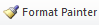 Please visit https://youtu.be/yjdL2n4lZm4 for more detailed instructions.University Requirements: University Requirements: See University General Requirements for Baccalaureate degrees (p. 41) See University General Requirements for Baccalaureate degrees (p. 41) First Year Making Connections Course: Sem. Hrs. CD 1003, Making Connections Communication Disorders 3 General Education Requirements: Sem. Hrs. See General Education Curriculum for Baccalaureate degrees (p. 83) Students with this major must take the following: MATH 1023, College Algebra or MATH course that requires MATH 1023 as a prerequisite PHSC 1203 AND 1201, Physical Science and Laboratory PSY 2013, Introduction to Psychology BIO 2203 AND 2201, Human Anatomy and Physiology and Laboratory Additional Communication, Fine Arts and Humanities, or Social Sciences course (Required Departmental Gen. Ed. Option) 35 Major Requirements: BIO 2203 AND 2201 ,CD 2104, CD 2203, CD 2653, PSY 2013 and PHYS 1203 AND 1201 (or other approved physical science option with lab) must be completed with an average GPA of 3.2 or better as a prerequisite for admission into the undergraduate program in Communication Disorders. Repeated courses will be included in the calculation of the GPA. Refer to the previous page for a complete list of admission requirements. Courses denoted with an asterisk (*) require admittance into the undergraduate Communication Disorders Program. Sem. Hrs. CD 2104, Anatomy and Physiology of Speech 4 CD 2203, Phonetics 3 CD 2653, Introduction to Communication Disorders 3 CD 3003, Speech and Hearing Science 3 CD 3303, Normal Language Development 3 CD 3402, Intro. to Manual Communications 2 *CD 3503, Audiology 3 CD 3703, Clinical Management Techniques in CD 3 *CD 3803, Service Delivery in Communication Disorders 3 CD 4103, Fluency 3 CD 4203, Organic Speech Disorders 3 *CD 4254, Neurological Bases and Disorders of Human Communication 4 *CD 4303, Language Intervention for Individuals with Mild Disabilities 3 CD 4403, Aural Rehabilitation 3 *CD 4553, Craniofacial Anomalies 3 CD 4575 Multicultural Issues in CD3*CD 4752, Clinical Practice I 2 *CD 4703, Articulation and Phonological Disorders 3 CD 4873, Research Problems in Communication Disorders 3 Aging elective (select one of the following): CD 3113, Aging in communication SOC 4353, Sociology of Aging NRS 3353, Aging and the Older Adult 3 Counseling elective (select one of the following): CD 3653, Clinical Interactions in CD COMS 4403, Seminar in Health Communication PSY 4053, Today’s Families Interdisciplinary Approaches 3Psychology electives (select one  of the following): PSY 3403, Child Psychology PSY 3703, Educational Psychology PSY 3413, Adolescent Psychology PSY 4343, Learning Processes PSY 3453, Developmental Psychology PSY 4363, Cognitive Psychology 6  3Statistics elective (select one of the following): COMS 3363, Human Communication Research PSY 3103 AND 3101, Quantitative Methods and Lab SOC 3383 AND 3381, Social Statistics and Lab STAT 3233, Applied Statistics I 3-4 PE 1002, Concepts of Fitness 2 Sub-total 71-72 Electives: Sem. Hrs. Electives 10-11 Total Required Hours: 120 